Read 1 Timothy 5:17-6:2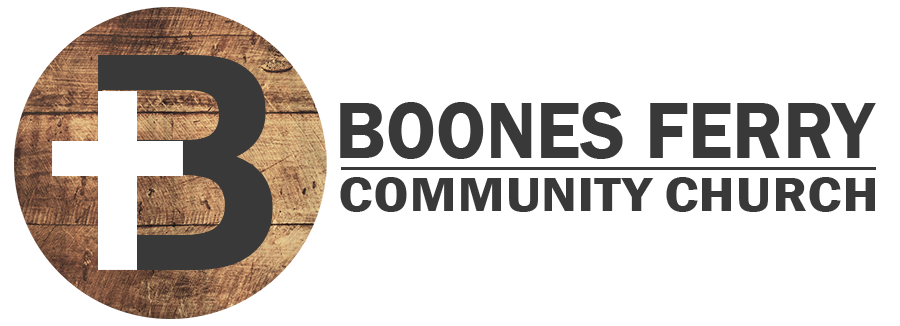 1. What did you learn from the sermon or Word Like Fire? 2. Read. Deut. 25:4 and 1 Cor. 9:9-11. Why do you think God designed the church so that some elders would be paid? Why is this especially true for preachers and teachers? 3. Why do you think God forbids charges against an elder to be admitted officially if they are not corroborated by other witnesses? Does this mean you can't even bring a concern to elders by yourself? 4. Why is it equally important for an elder who is persisting in sin to be publicly rebuked? What is the positive result that Paul mentions? 5. What factors might tempt church leaders to lay on hands to install another leader too quickly? How do you think Paul's admonition should be applied?6. Why is our discernment shaped to know that some sins are obvious and others are hidden, especially in the context of choosing church officials? 7. When it comes to serving the church, what good works might God be leading you to get more involved with and what are the next steps towards that? Prayer Focus: Let's pray for wisdom and courage in maintaining qualified leaders at our church. 